Festiwal Dnia ZiemiZ okazji obchodów Dnia Ziemi, 22 kwietnia uczniowie i uczennice kl. 1g (Liwia, Paulina S., Michalina, Sandra i Oliwia W.), 1c (Igor) i 1d (Filip Ż.) wzięli udział w wirtualnym Festiwalu Dnia Ziemi. W inicjatywie tej zmagało się ponad 250 grup uczniów z całej Polski.
Uczestnicy co godzinę dostawali różnorodne zadania, które rozwiązywali, a następnie efekty swojej pracy umieszczali na tablicy Padlet.
Obchody Dnia Ziemi winny przypominać nam o codziennym dbaniu o naszą planetę, najbliższe otoczenie, zwierzęta.
Inicjatywa ta zachęca młodzież do zmiany nawyków konsumpcyjnych i podejmowania odważnych działań na rzecz środowiska.
Gratulacje dla naszych uczennic i uczniów.A. Kasprzak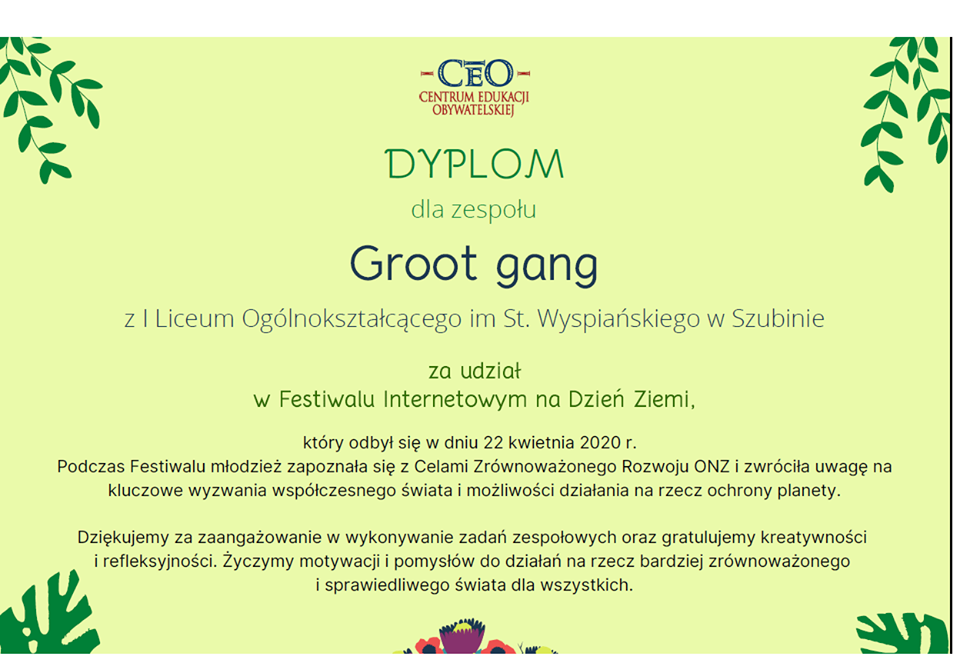 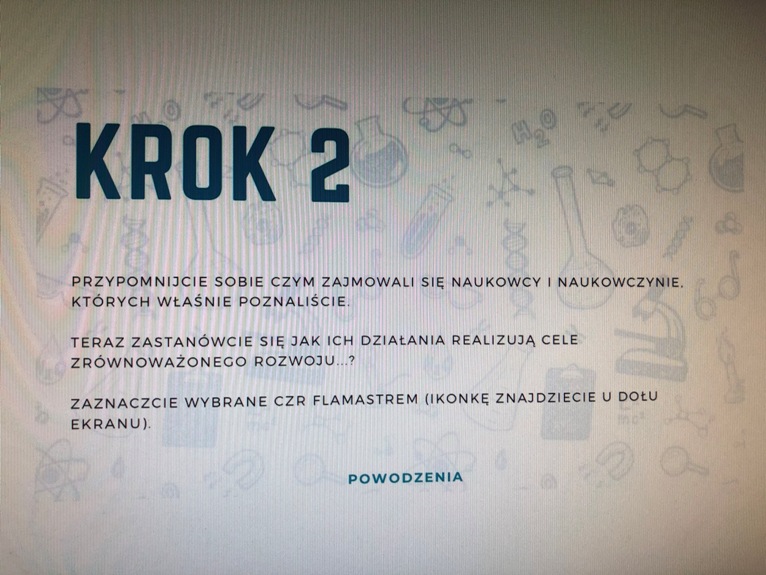 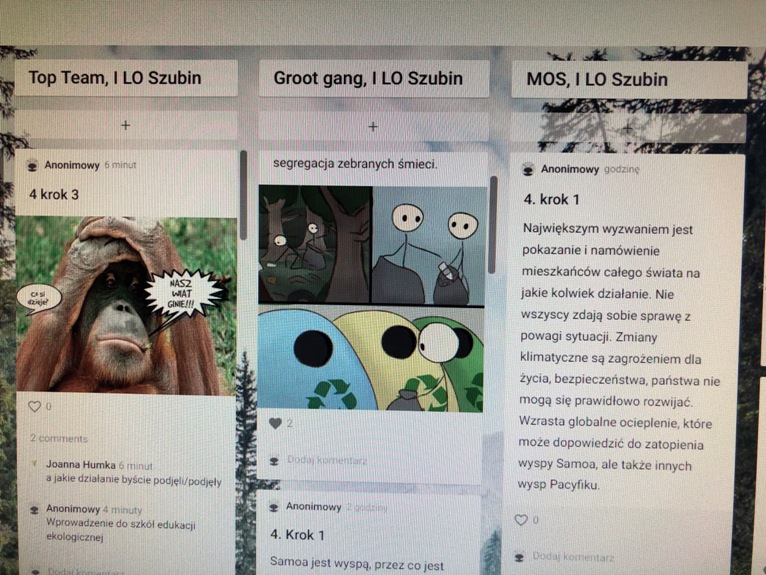 